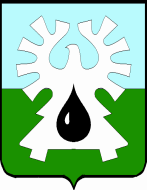 МУНИЦИПАЛЬНОЕ ОБРАЗОВАНИЕ ГОРОД УРАЙХанты-Мансийский автономный округ-ЮграАДМИНИСТРАЦИЯ ГОРОДА УРАЙКомитет по финансам администрации города УрайПРИКАЗот  29.07.2016                                                                                                                    №  74-одО внесении изменений в приказ Комитета по финансамадминистрации города Урай от 01.08.2014 №66-од«Об утверждении Порядка планирования бюджетных ассигнований бюджета городского округагород Урай на очередной финансовый годи плановый период в новой редакции»            В соответствии со статьей 174.2 Бюджетного кодекса Российской Федерации:1. Внести в приложение к приказу Комитета по финансам администрации города Урай от 01.08.2014 №66-од «Об утверждении Порядка планирования бюджетных ассигнований бюджета городского округа город Урай на очередной финансовый год и плановый период в новой редакции» следующие изменения:1.1. В пункте 1.2:1.1.1. Абзацы 3-8 подпункта «а» исключить.1.1.2. Подпункты «б», «в» признать утратившими силу.1.2. В пункте 1.3:1.2.1. Подпункт «г» изложить в следующей редакции:«г) целевые показатели муниципальных программ муниципального образования;».1.2.2. Подпункт «д» признать утратившими силу.1.3. В пункте 2.3 слово «, рассмотрения» исключить.1.4. Пункт 2.4 признать утратившими силу.1.5. Пункт 2.5 дополнить абзацем 2 следующего содержания:«Показатели планов финансово-хозяйственной деятельности бюджетных и автономных учреждений городского округа на очередной финансовый год и плановый период в разрезе кодов классификации расходов бюджетов предоставляются в Комитет по финансам по форме согласно приложению 12 к настоящему Порядку.».1.6. Пункт 2.7 изложить в следующей редакции:«2.7. В обязательном порядке предоставляется пояснительная записка в части вопросов, отнесенных к ведению главного распорядителя бюджетных средств и (или) главного распорядителя бюджетных средств, являющегося ответственным исполнителем муниципальных программ, иная информация и материалы по вопросам соответствующей сферы деятельности, необходимые для составления проекта закона о бюджете городского округа на очередной финансовый год и плановый период.».	1.7. В пункте 2.8 слова «показателей непосредственных результатов использования бюджетных ассигнований» заменить словами «целевых показателей муниципальных программ муниципального образования».1.8. Абзац 2 пункта 2.9 изложить в следующей редакции:	«объемы бюджетных ассигнований на исполнение расходных обязательств городского округа на очередной финансовый год и плановый период рассчитываются с учетом условий, установленных в методических указаниях по порядку планирования бюджетных ассигнований бюджета городского округа город Урай на очередной финансовый год и плановый период;».	1.9. В абзаце 2 пункта 3.1 исключить слова «, и осуществляющих техническое обеспечение деятельности органов местного самоуправления».1.10. В пункте 4.3:1.10.1. Абзацы 3 - 5 изложить в следующей редакции:«в графах 1 - 4 соответственно коды разделов, подразделов, целевых статей, видов классификации расходов бюджетов Российской Федерации, относящихся к расходам бюджетов, действующей классификации расходов бюджета, с учетом внесенных в нее изменений, по которым отражается бюджетное ассигнование на исполнение действующего или принимаемого расходного обязательства в очередном финансовом году и плановом периоде;в графах 5, 6 коды по дополнительной классификации расходов бюджета городского округа: «КОСГУ», состоящий из 3 знаков, и в случае необходимости «мероприятие», состоящий из 6 знаков;в графе 7 значения дополнительного классификатора «тип средств», состоящего из 6 знаков. По расходам, осуществляемым за счет средств федерального бюджета, указывается значение дополнительного классификатора - 01.01.00 «Средства федерального бюджета», по расходам, осуществляемым за счет средств бюджета автономного округа, указывается значение дополнительного классификатора - 01.02.00 «Средства окружного бюджета», по расходам, осуществляемым за счет средств местного бюджета, указывается значение дополнительного классификатора - 01.03.00 «Средства местного бюджета».».1.10.2. В абзаце 6 слова «в графах 9 - 17» заменить на слова «в графах 8 - 16»;1.10.3. В абзаце 7 слова «в графе 18» заменить на слова «в графе 17»;1.10.4. В абзаце 8 слова «в графе 19» заменить на слова «в графе 18».1.11. В пункте 4.4:1.11.1. Абзацы 2 - 4 изложить в следующей редакции:«в графах 1 - 4 соответственно коды разделов, подразделов, целевых статей, видов расходов;в графах 5, 6 коды по дополнительной классификации расходов бюджета городского округа: «КОСГУ», состоящий из 3 знаков, и в случае необходимости «мероприятие», состоящий из 6 знаков;в графе 7 значения дополнительного классификатора «тип средств», состоящего из 6 знаков.».1.11.2. В абзаце 5 слова «в графах 9 - 11» заменить на слова «в графах 8 - 10»;1.11.3. В абзаце 6 слова «в графе 12» заменить на слова «в графе 11»;1.12. Пункт 4.5 изложить в следующей редакции:«4.5. В разделе 4 «Целевые показатели» Обоснования указываются сведения о целевых показателях муниципальной программы муниципального образования.». 1.13. Пункт 4.6 исключить.1.14. Пункт 4.7 изложить в следующей редакции:«4.7. При необходимости в графе 18 раздела 1 «Правовые основания возникновения расходных обязательств», графе 12 раздела 3 «Объем бюджетных ассигнований на исполнение принимаемых обязательств», графе 12 раздела 4 «Целевые показатели» Обоснования приводятся пояснения.».1.15. Пункт 4.8 изложить в следующей редакции:«4.8. В разделе 5 «Пояснительная записка» Обоснования указываются обоснования отклонений значений целевых показателей муниципальных программ муниципального образования за отчетный период, ожидаемых их значений в текущем году, а также планируемых значений на очередной финансовый год и плановый период от значений целевых показателей муниципальных программ муниципального образования в соответствующих годах.». 1.16. Приложения 1 - 11 к Порядку планирования бюджетных ассигнований бюджета городского округа город Урай на очередной финансовый год и плановый период изложить в новой редакции согласно приложениям 1-11 соответственно.2. Настоящий приказ вступает в силу с момента его подписания.	3. Опубликовать приказ в газете «Знамя» и разместить на официальном сайте администрации города Урай в информационно-телекоммуникационной сети «Интернет».	4. Контроль за выполнением приказа возложить на начальника бюджетного управления Л.В.Зорину.Председатель                                                                                                        И.В.Хусаинова                                            